«Муниципальное дошкольное образовательное учреждение«Саракташский детский сад №5 «Малышок»общеразвивающего вида с  приоритетным осуществлениемпознавательно-речевого развития дошкольников»ОБОБЩАЮЩАЯ БЕСЕДАпо формированию  целостной картины мира с использованием ИКТТема: «ОСЕНЬ».(старшая  группа)                                                  Составила: воспитатель первой квалификационной категорииАлёхина Ирина Валерьевна                                                п. Саракташ                                                                                         Аннотация.Открытое занятие проходило в старшей группе в рамках проведения «Недели Осень». Данное занятие «Путешествие в осенний парк» помогает детям закрепить характерные особенности осенней природы, жизни птиц и растений осенью. Воспитывает интерес к осенним явлениям природы, эмоциональную отзывчивость на пейзажную живопись.Занятие интегрированное соответствует ФГОС. В конспекте имеются фотографии, позволяющие увидеть ход занятия.Программное содержание :Повторить и закрепить знания детей о времени года – осень.Учить видеть признаки сезонных изменений в природе, растениях, у птиц.Воспитывать бережное отношение к природе, умение любоваться природой осенью.Совершенствовать речь как средство общения.Активизировать речь детей.Вызвать интерес к созданию коллективной работы.Предварительная работа.Экскурсия в осенний парк, чтение художественной литературы о «золотой осени». Рассматривание картин И.И. Шишкина и И.И. Левитана  с изображением осенней природы.Ход занятия.Ребята, давайте с вами вспомним, куда мы  ходили на  экскурсию? (в парк)  А хотите ещё раз там побывать? (да)  А для чего мы туда ходили? (посмотреть красоту осеннего парка).(Предлагаю посмотреть презентацию экскурсии в парке) 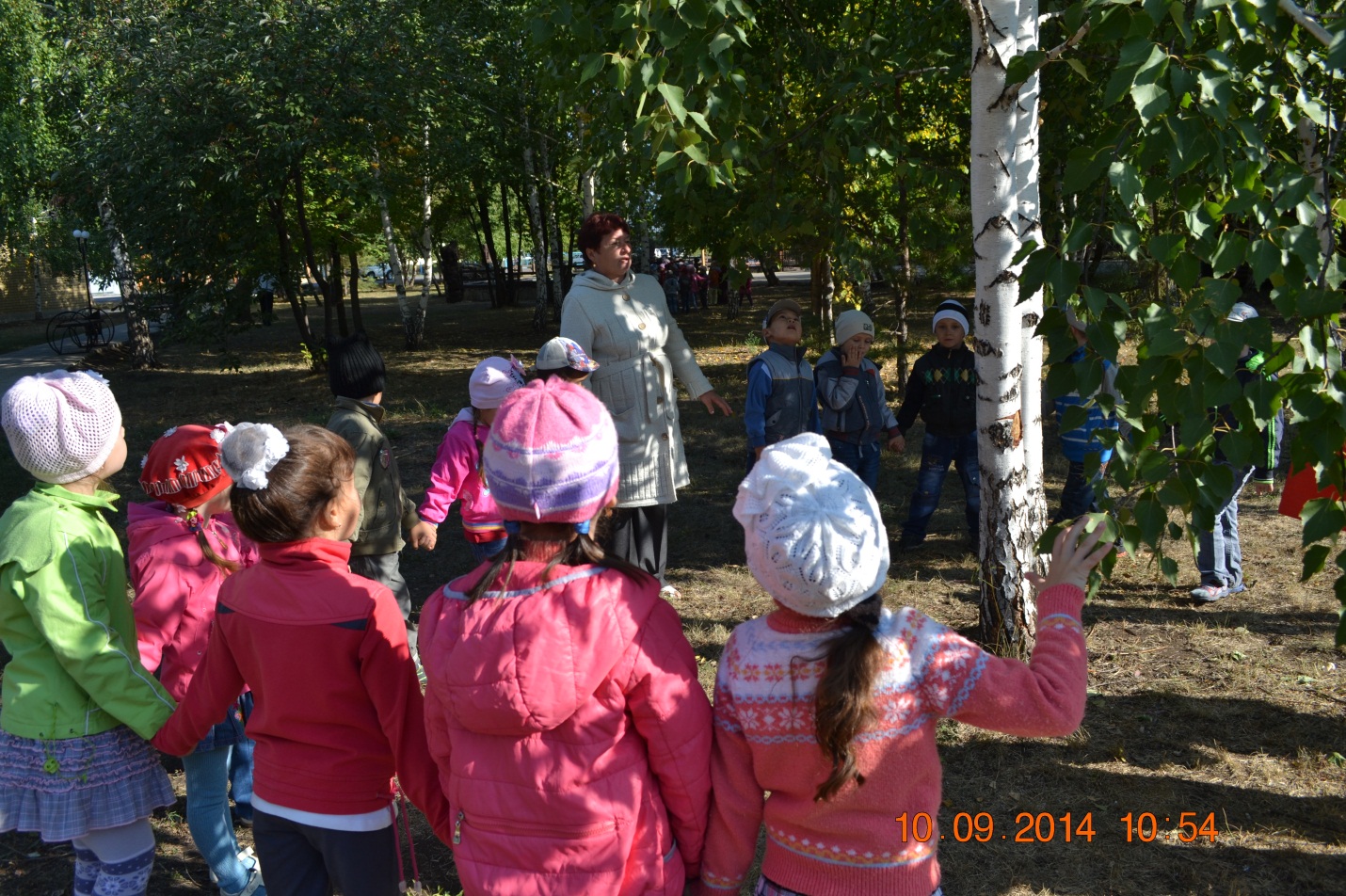 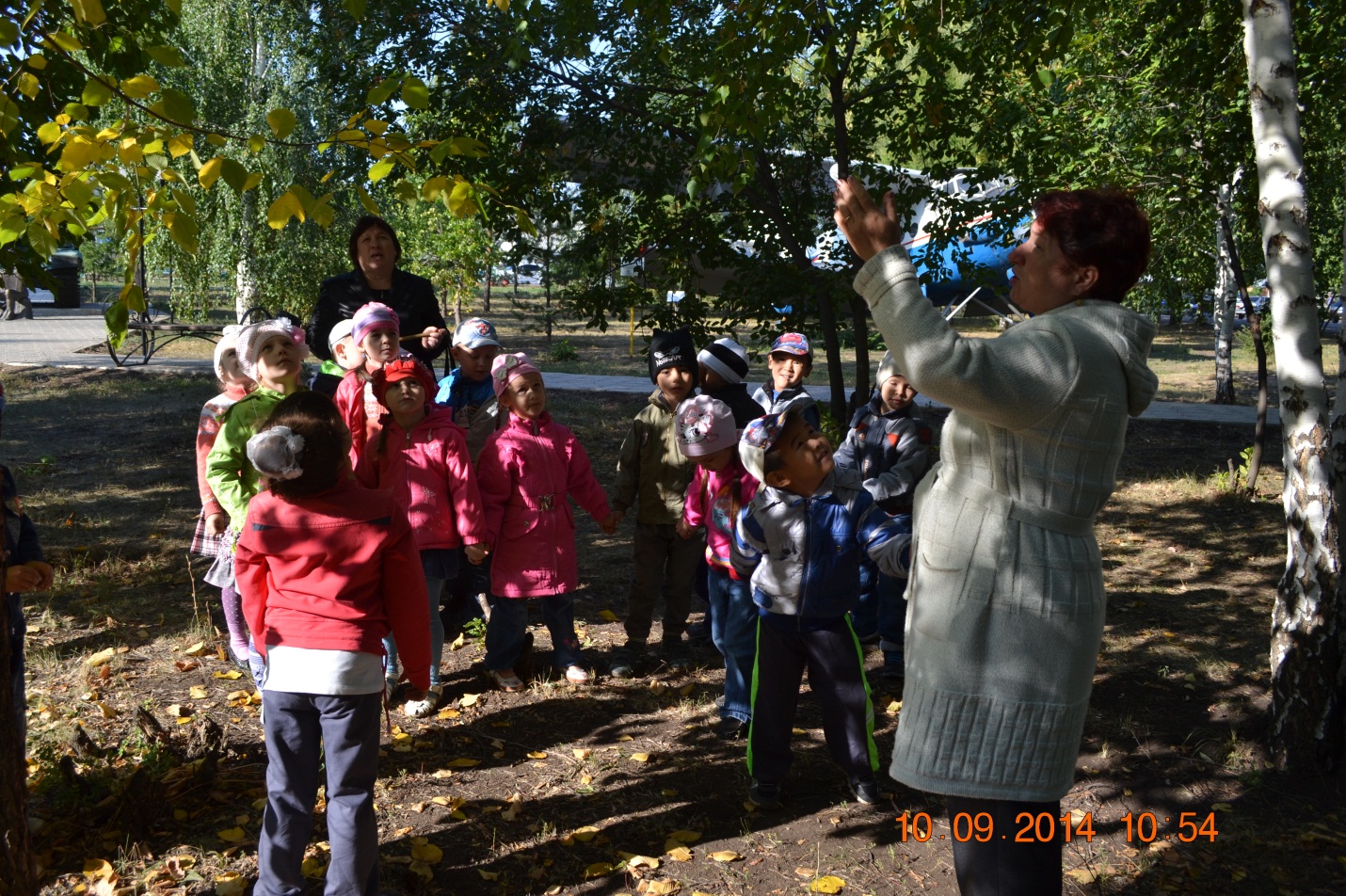   А теперь послушайте загадку.Несу я урожаи,Поля вновь засеваю.Птиц к югу отправляю,Деревья раздеваю,Но не касаюсь ёлочек и сосен.Это ?  (Осень).-Объясните, как вы поняли, догадались, что это именно осень?-Сегодня мы поговорим об осени. Какими бы красками вы осень раскрасили, если были бы вы художниками?-Скажите, сколько осенних месяцев вы знаете? (3)  Назовите их по порядку.  Какой сейчас по  счёту осенний месяц? (второй, октябрь).-Вы хорошо справились с первой загадкой,  послушайте ещё одну:С деревьев сыплются монетки,От сильного дождя и ветраЯ подниму десять монетИ соберу большой букет.  (Осенние листья)-Какого цвета, становятся листья осенью? (все вопросы сопровождаются показом картинок на презентации).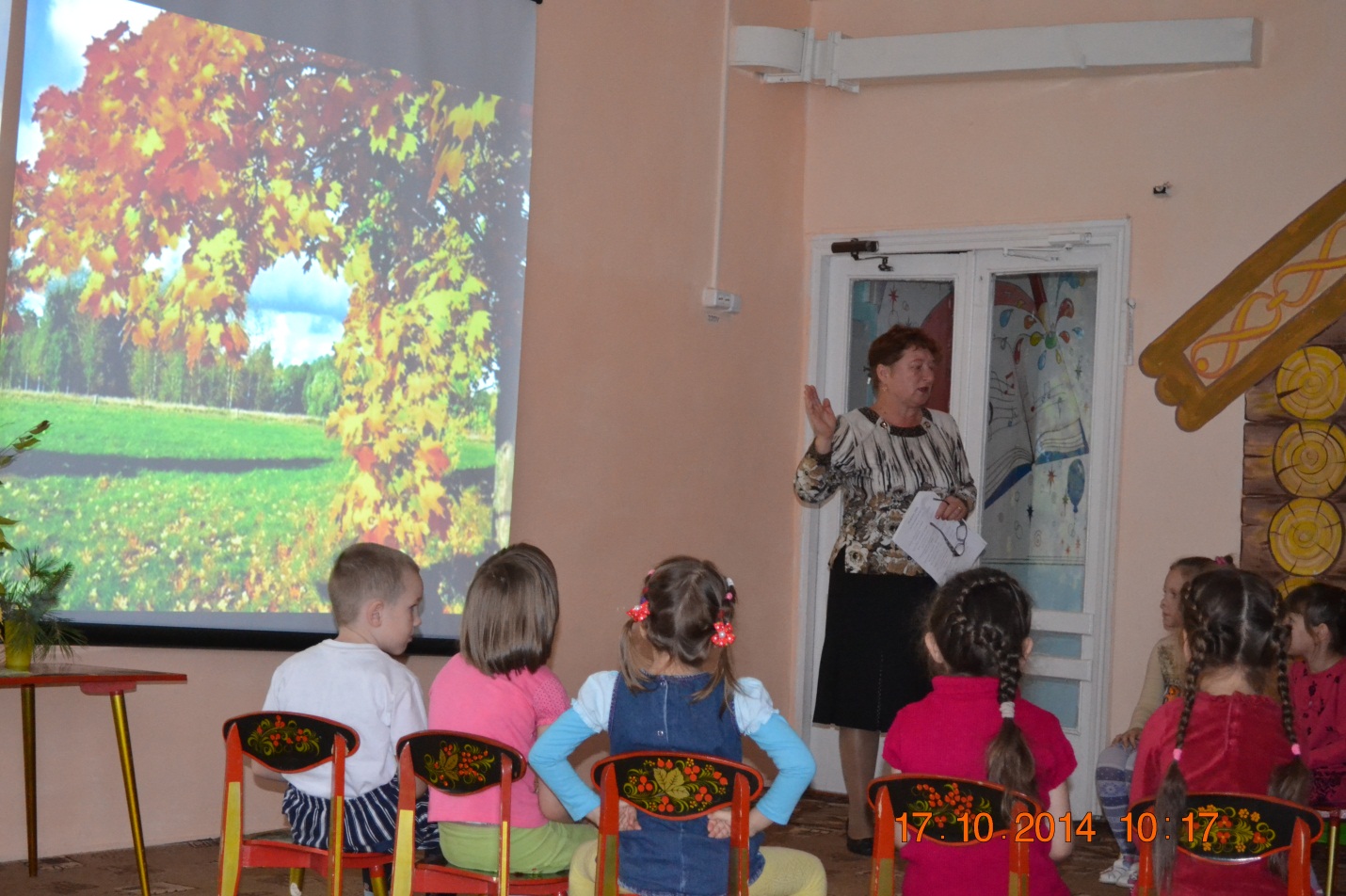 - А какого цвета листья бывают летом?- Подумайте и скажите, почему листья желтеют осенью?- Это явление бывает только осенью. Деревья наряжаются в разноцветные уборы, а потом сбрасывают листву. Что это? (листопад).-Почему начинается листопад?- Скажите, со всех ли деревьев опадают осенью листья? (вспомните загадку, «не касаясь ёлочек и сосен»).- какие вы знаете хвойные деревья? Назовите и объясните, почему с хвойных деревьев не опадает листва?- Как ещё называют иголки у хвойных деревьев?Загадка.  Есть у родственницы ёлкиНе колючие иголки,Но в отличии от ёлки,Опадают те иголки  (лиственница).- Расскажите, что за интересное дерево лиственница?  Какие изменения происходят с ним осенью? Почему так назвали?Игра « С какого дерева лист». (Показываю детям листья лиственных и веточки хвойных деревьев, детям нужно определить принадлежность листиков и веточек).Лиственные: берёза, тополь, дуб, клён, рябина.Хвойные:  ель сосна, лиственница.      Физ. минутка.Ветер дует нам в лицо,Закачалось деревцо,Ветер тише, тише, тишеДеревцо всё выше, выше.Молодцы, ребята! Вы так хорошо отгадываете загадки, что я решила загадать ещё одну загадку.Два раза родитсяА один раз умирает  (птица).- Как вы думаете, почему одни птицы улетают осенью в тёплые края, а другие остаются зимовать?- Как называют птиц,  которые улетают? (перелётные)- У как называют птиц, которые остаются зимовать?  (Зимующие, оседлые)- осенью птицы собираются улетать в тёплые края. Для этого они образуют большие группы. Как называются эти группы? (стаи)- Подумайте и скажите, нужно ли оберегать и помогать птицам зимой? Как мы можем помочь и спасти птиц зимой?  (Сделать кормушку, насыпать в неё корм).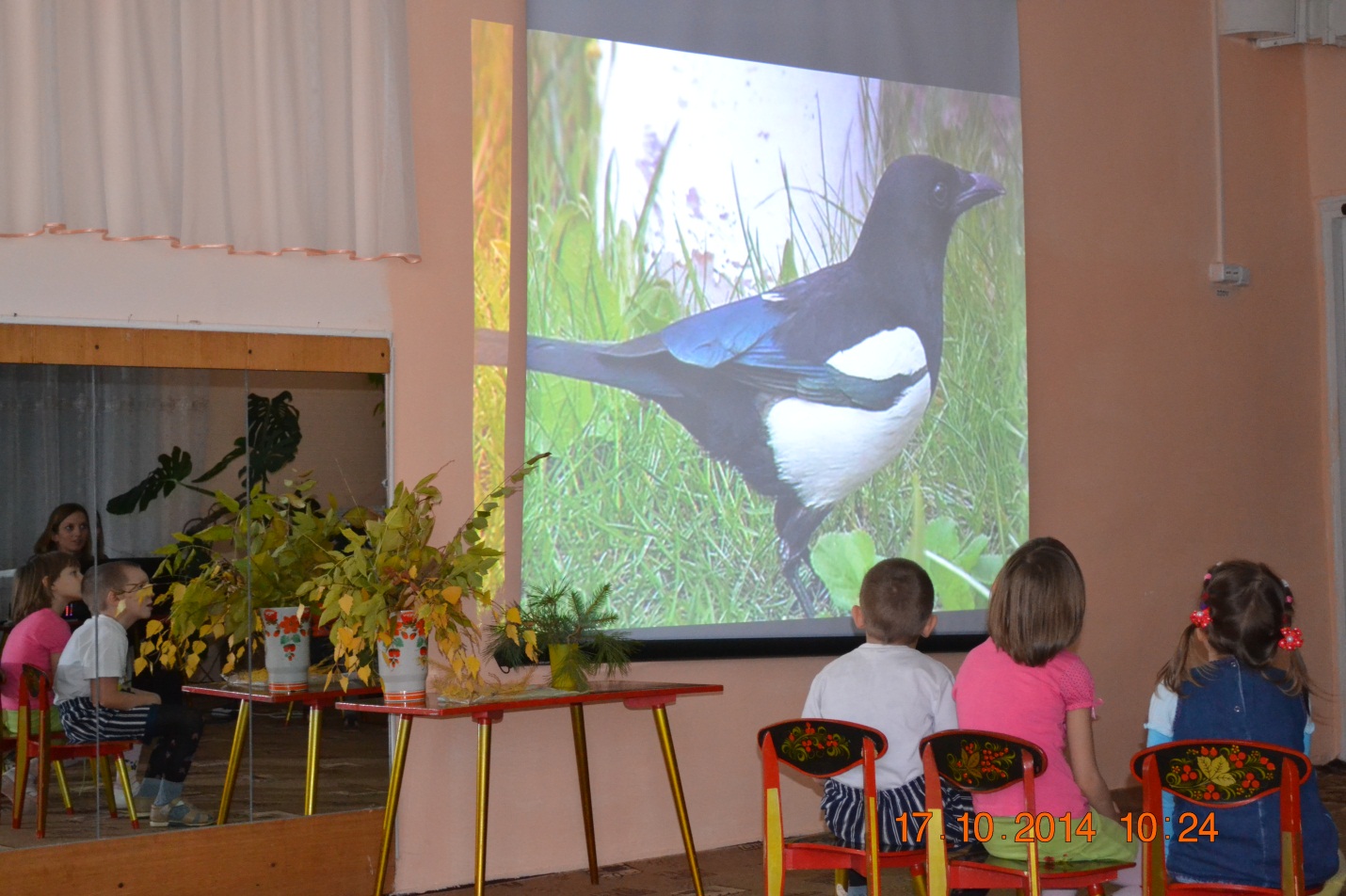 Дидактическая игра «Перелётные и зимующие птицы». (На столе лежат вперемешку картинки и фотографии птиц,  надо разложить картинки, в одну сторону зимующих птиц, в другую перелётных.)Молодцы, справились с этим заданием. А теперь поиграем ещё в одну игру «ДА или НЕТ». Дайте правильный ответ.Осенью цветут цветы? (нет)Осенью растут грибы? (Да)Тучки солнце закрывают? (Да)Колючий ветер налетает?  (Да)Туманы осенью плывут? (Да)Ну, а птицы гнёзда вьют?  (Нет)А букашки прилетают? (Нет)Звери норки закрывают?  (Да)Урожай все собирают? (Да)Птичьи стаи улетают? (Да)Часто – часто льют дожди?  (Да)Достаём ли сапоги?  (Да)Солнце светит очень жарко? (Нет)Можно детям загорать?   (Нет)Ну, а что же надо делать?Куртки, шапки надевать?  (Да)- Осень – это хорошо или плохо?А теперь скажите Осень – это плохо, почему?  (становится холодно, часто идут дожди и поэтому не всегда можно гулять; опадают листья и деревья стоят голые; желтеет и засыхает трава, улетают птицы в тёплые края).- А Осень – это хорошо, почему?  (деревья стоят красивые, листопад, в лесу много грибов, ягод, можно играть с листьями, делать из них поделки).Мы  сегодня много говорили об осени, я предлагаю разделиться на три подгруппы. Одна будет делать композицию из осенних листьев и цветов; вторая рисуют осеннюю берёзу; третья выполняют аппликацию осенней берёзы.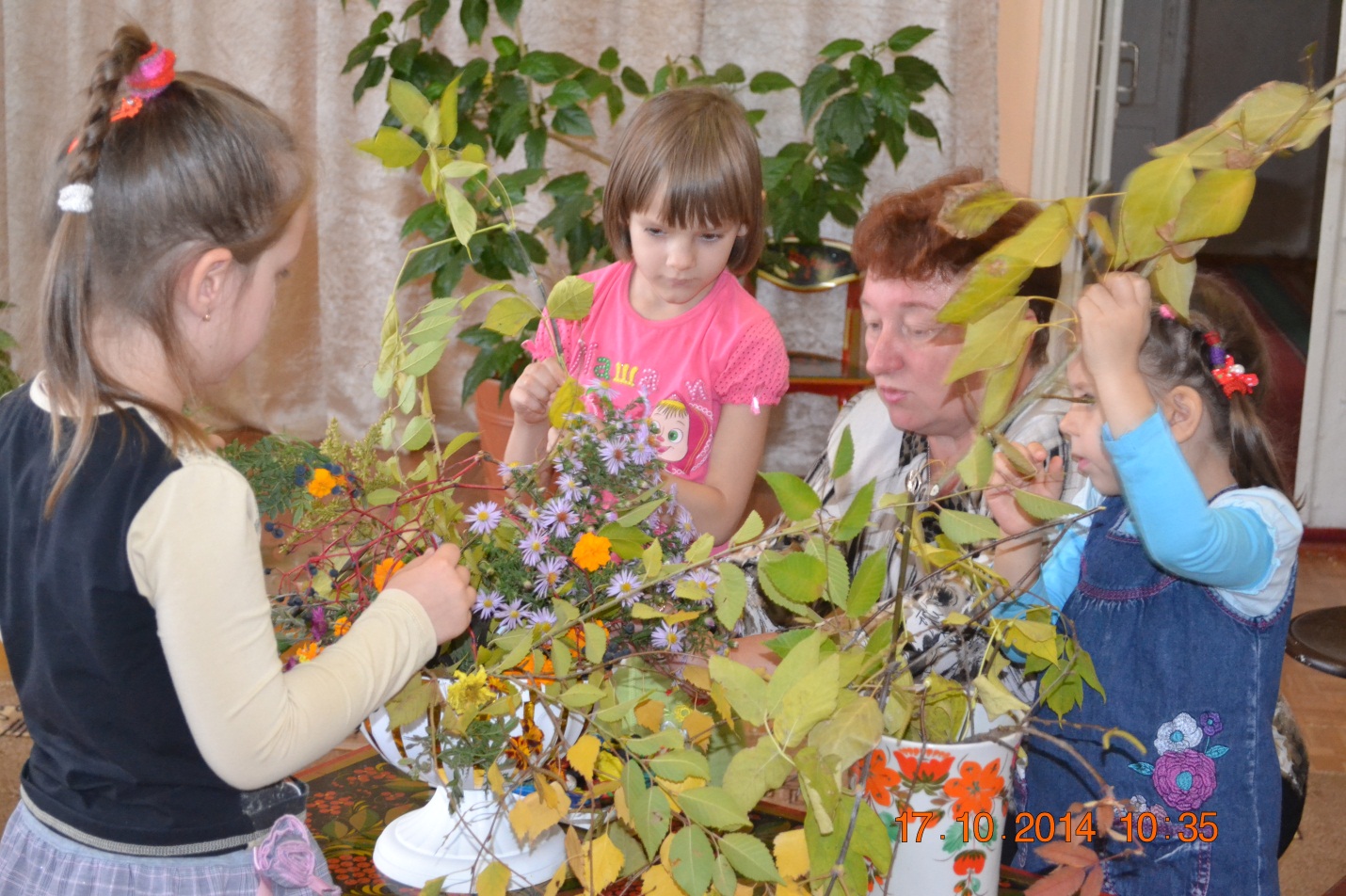 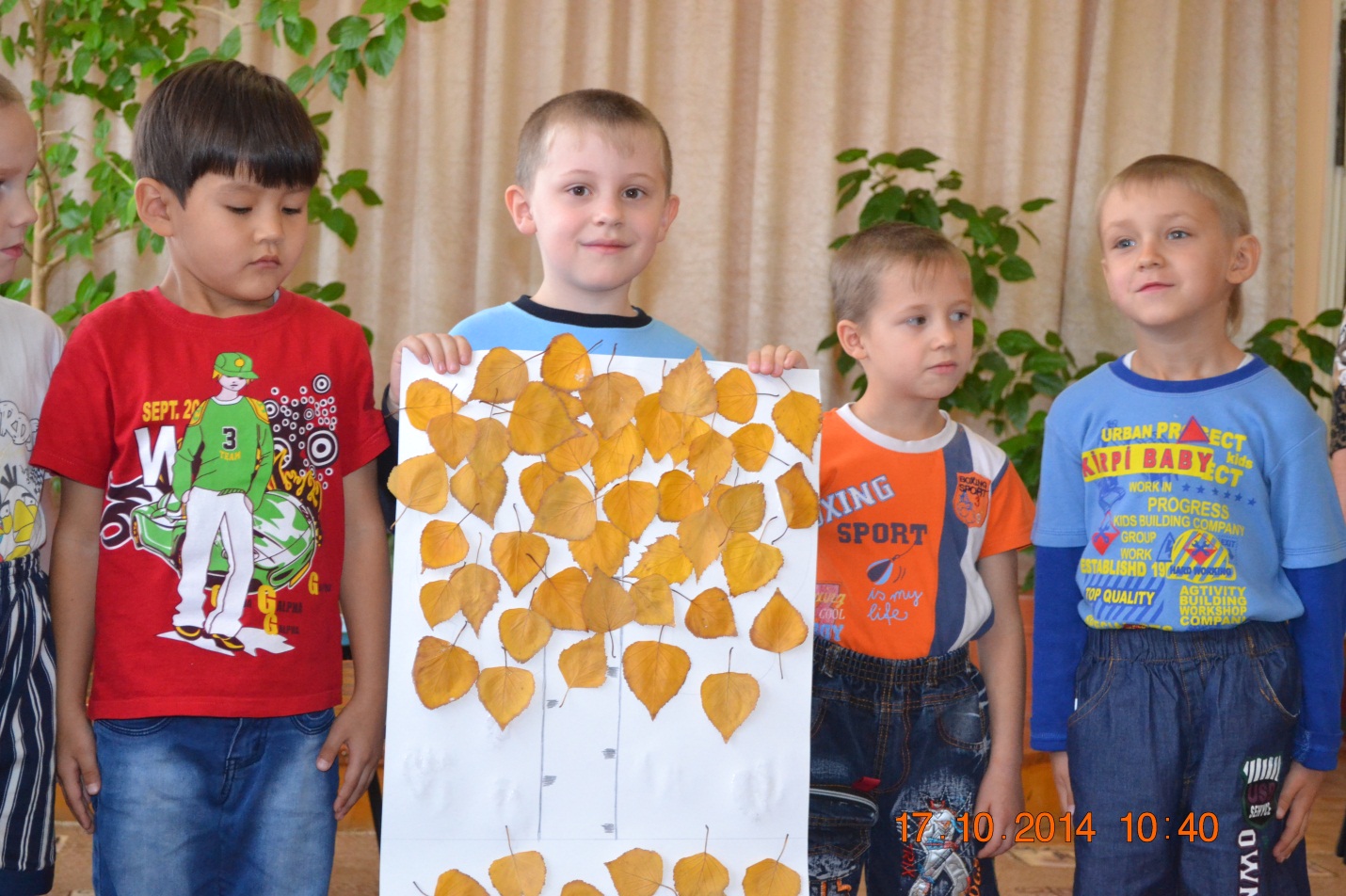 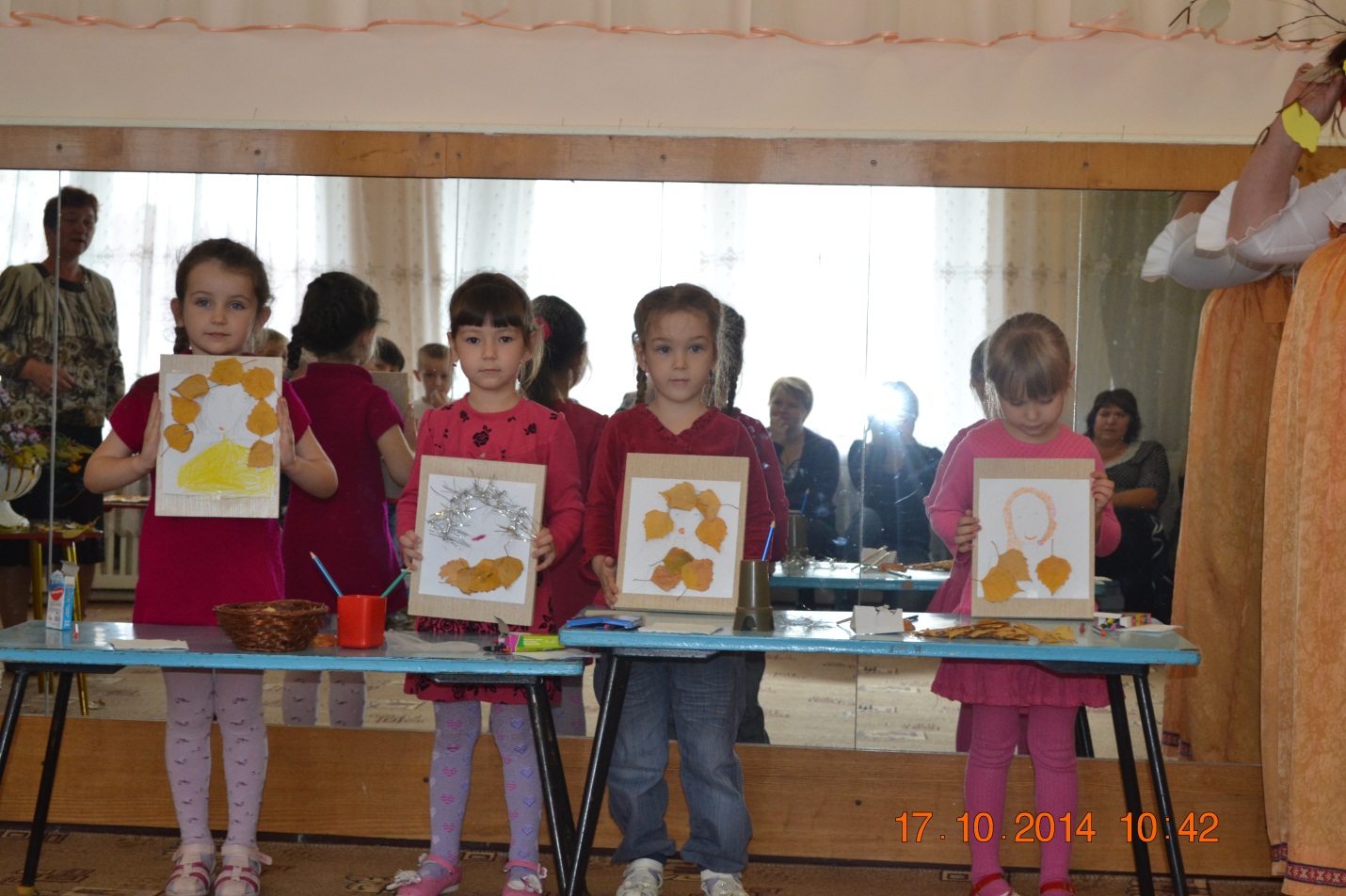 Итог занятия.Осень – это замечательное время года! Вся природа «переодевается» в разноцветные краски! Под ногами шелестят листья. Часто начинают идти дожди, небо хмурится. Птицы улетают в тёплые края. Собирают урожай.Скажите, вам понравилось наше занятие? О чём мы с вами говорили? Что делали? Что больше всего понравилось? А что для вас было самым трудным?  (ответы детей).Литература:1. Коломина Н.В. Воспитание основ экологической культуры в детском саду: Сценарии занятий. - М., Сфера, 2004;2. Морозова И. А. , М.А, Пушкарева “Ознакомление с окружающим миром” Москва 2006 год